	Module 26: Business Taxes and Taxation (Optional):       Name: ___________________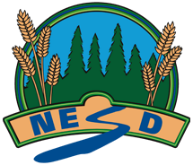 Feedback:Fully meeting expectations, with enriched understanding (EU)Fully meeting grade level expectations (FM)Mostly meeting grade level expectations (MM)Not yet meeting grade level expectations (NY)Explore business taxes and taxation.**Accounting for GST and PST should have a greater focus than property tax, because property tax may only be considered once a year, while GST and PST will be used regularly. **You can thoughtfully explore business taxes and taxation.
You might be: Compare and contrast the location of a business based on tax lawsConfidently analyze complex transactions involving GST and PST into their Debit and Credit partsDrawing connections between the different taxes charged by different levels of government and the benefits that can bring the business as well as thier impact on accounting practices.You can explore business taxes and taxation.
You show this by:Analyzing transactions involving GST and PST into their Debit and Credit partsRecognizing the different accounting requirements of the buyer and the seller in a transactionExplaining why GST is a more complex tax than PSTYou support your investigation with relevant details and examples. You are exploring and practicing business taxes and taxation.You may be: Confusing the use of GST Payable and GST Recoverable Misidentifying your role as either a buyer or a seller in the transactionYou are having trouble exploring business taxes and taxation.Consider: Learning the vocabulary of property taxesWhen do you use GST Payable?When do you use GST Recoverable?Why is there no PST Recoverable?